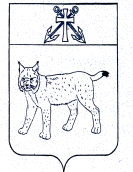 ПРОЕКТАДМИНИСТРАЦИЯ УСТЬ-КУБИНСКОГОМУНИЦИПАЛЬНОГО ОКРУГАПОСТАНОВЛЕНИЕс. Устьеот______.2023                                                                                                     № ___Об организации мероприятий по защите прав потребителей на территории Усть-Кубинского муниципального округа	В целях организации мероприятий по защите прав потребителей на территории Усть-Кубинского муниципального округа в  соответствии с Законом Российской Федерации от 7 февраля 1992 года N 2300-1 "О защите прав потребителей", постановлением Правительства Вологодской области от 21 июня 2021 года N 652 "Об утверждении комплексной программы Вологодской области "Обеспечение прав потребителей в Вологодской области на 2021 - 2025 годы", в соответствии со  ст. 42 Устава округа администрация округаПОСТАНОВЛЯЕТ:          1. Создать Совет по вопросам защиты прав потребителей на территории Усть-Кубинского муниципального округа и утвердить его состав  (приложение 1).	2. Утвердить Положение о Совете по защите прав потребителей на территории Усть-Кубинского муниципального округа (приложение 2).	3. Утвердить План мероприятий (дорожную карту) по защите прав потребителей на территории Усть-Кубинского муниципального округа на 2023-2025 годы (приложение 3).4. Признать утратившими силу следующие постановления администрации Усть-Кубинского муниципального района:- от 18 июня  2019 года № 591 «О создании районного Совета по защите прав потребителей»;- от 21 декабря 2020 года № 1228 «О внесении изменений в постановление администрации района от 18 июня 2019 года № 591 «О создании районного Совета по защите прав потребителей».	5.  Настоящее постановление вступает в силу со дня его подписания и подлежит официальному опубликованию.Приложение 1к постановлению администрации округа от____.2023 № ___СОСТАВСовета по вопросам защиты прав потребителей на территории Усть-Кубинского муниципального округаФомичев С.Н., заместитель главы округа, председатель Совета; Шарова О.Н., начальник отдела экономики, отраслевого развития и контроля администрации округа, заместитель председателя Совета;Блохинова И.Б., заместитель начальника отдела экономики, отраслевого развития и контроля администрации округа, секретарь Совета.Члены Совета:Крупеникова М.А., председатель Общественного Совета Усть-Кубинского муниципального округа (по согласованию);Куликов С.Ю., директор ООО «Печатный двор» (по согласованию);Морозков А.В., директор ООО «Заозерье» (по согласованию);Наумушкина Л.В., начальник отдела коммунальной инфраструктуры администрации округа;Сорокина Е.В., начальник юридического отдела администрации округа;Тарышева М.Г., начальник территориального отдела Управления Роспотребнадзора по Вологодской области в Сокольском, Усть-Кубинском, Вожегодском,  Сямженском, Харовском, Верховажском районах (по согласованию).Приложение 2к постановлению администрации округа от____.2023 № ___ПОЛОЖЕНИЕо Совете по вопросам защиты прав потребителей на территории Усть-Кубинского муниципального округа(далее –Положение)1. Общие положения1.1. Настоящее Положение определяет порядок деятельности Совета по защите прав потребителей на территории Усть-Кубинского муниципального округа (далее именуется - Совет).1.2. Совет в своей работе руководствуется действующим законодательством Российской Федерации, Вологодской области и органов местного самоуправления Усть-Кубинского муниципального округа.1.3. Решения, принимаемые Советом, носят рекомендательный характер и могут выноситься на рассмотрение в Представительное  Собрание  округа, главе округа, руководителям предприятий и организаций, действующих на территории округа.1.4. Положение о Совете утверждается постановлением администрации округа.2. Цели и задачи Совета2.1. Цель Совета - содействие соблюдению прав потребителей и их защиты.2.2. Основными задачами Совета являются:2.2.1.Осуществление комплексного анализа ситуации, складывающейся в сфере защиты прав потребителей на территории округа;2.2.2.Организация и проведение просветительской работы среди населения по вопросам обеспечения защиты прав потребителей на территории округа;2.2.3.Подготовка предложений в соответствии с действующим законодательством:- по мероприятиям, связанным с защитой прав потребителей;- по устранению причин и условий, препятствующих соблюдению требований Закона Российской Федерации от 7 февраля 1992 года № 2300-1 "О защите прав потребителей".3. Организация работы Совета     	 3.1. Состав Совета утверждается постановлением администрации  округа. В состав Совета входят председатель Совета, заместитель председатель Совета, секретарь Совета и члены Совета.3.2. Основной формой работы Совета являются заседания.3.3. Заседания Совета проходят по инициативе председателя или одного из членов Совета по мере необходимости.3.4. Председатель Совета организует и направляет работу Совета, дает поручения членам Совета и берет на себя координацию действий при рассмотрении конкретных вопросов.3.5. В отсутствие председателя Совета его обязанности исполняет заместитель председателя Совета либо иной член Совета по поручению председателя Совета.3.6. Секретарь Совета сообщает членам Совета о планируемых мероприятиях, информирует членов Совета о дате, повестке дня заседания Совета, принимает участие в подготовке документов аналитического и рекомендательного характера, обобщает поступившие предложения от членов Совета, оформляет протоколы заседаний,  осуществляет контроль за выполнением решений.3.7. Члены Совета участвуют в изучении и обсуждении вопросов, выносимых на рассмотрение Совета. 3.8. Заседание Совета правомочно, если на нем присутствует более половины состава Совета.3.9. Принятие решений на заседаниях Совета осуществляется путем открытого голосования лиц, входящих в состав Совета, в случае равного количества проголосовавших "за" и "против" по обсуждаемому вопросу голос председателя Совета имеет решающее значение.3.10. Помимо представителей организаций - членов Совета к работе Совета по согласованию могут привлекаться представители других организаций.3.11. Заседание Совета протоколируется, протокол подписывается председателем и секретарем Совета.План мероприятий (дорожная карта) по защите прав потребителей на территории Усть-Кубинского муниципального округа на 2023-2025 годы.Глава округа                                                 И.В. Быков            Приложение 3 к постановлению администрации округа от____.2023 № ___№ п/пНаименование мероприятияСрок реализацииОтветственные исполнители1Обеспечение деятельности Координационного совета по защите прав потребителей округа2023-2025гг.отдел экономики, отраслевого развития и контроля администрации округа2Оказание  бесплатных консультационных услуг в сфере защиты прав потребителей2023-2025гг.отдел экономики, отраслевого развития и контроля администрации округа3Оперативное информирование населения, в том числе с привлечением Управления Роспотребнадзора по Вологодской области (по согласованию), через средства массовой информации, официальный сайт округа в сети Интернет о товарах, работах и услугах, представляющих опасность для жизни, здоровья, имущества потребителей.2023-2025гг.Отдел экономики, отраслевого развития и контроля администрации округа;Отдел информационных технологий и защиты информации администрации  округа4Освещение в средствах массовой информации, на официальном сайте округа в сети Интернет предоставленных Управлением Роспотребнадзора по Вологодской области (по согласованию) и ФБУЗ "Центр гигиены и эпидемиологии в Вологодской области" (по согласованию) материалов по актуальным проблемам защиты прав потребителей в курируемых сферах деятельности и потребительского рынка, в том числе по социально уязвимым группам населения.2023-2025гг.Отдел экономики, отраслевого развития и контроля администрации округа;Отдел информационных технологий и защиты информации администрации  округа;АНО «Редакция Усть-Кубинской районой газеты «Северная Новь». 5Распространение разработанных Управлением Роспотребнадзора по Вологодской области (по согласованию) и ФБУЗ "Центр гигиены и эпидемиологии в Вологодской области" (по согласованию) тематических информационных материалов (памяток, брошюр, плакатов, учебных пособий) для граждан, в том числе для социально уязвимых групп населения.2023-2025гг.Отдел экономики, отраслевого развития и контроля администрации округа;территориальные отделы администрации округа.6Организация и проведение с участием Управления Роспотребнадзора по Вологодской области (по согласованию), ФБУЗ "Центр гигиены и эпидемиологии в Вологодской области" (по согласованию) семинаров, конференций, "круглых столов" и иных мероприятий по проблемным вопросам защиты прав потребителей и потребительского рынка.2023-2025гг.Отдел экономики, отраслевого развития и контроля администрации округа.7Взаимодействие с органами государственной власти области  по вопросу осуществления контроля  за организациями торговли и общественного питания при проведении ярмарок, праздничных и массовых мероприятий.2023-2025гг.Отдел экономики, отраслевого развития и контроля администрации округа.8Оповещение в установленном порядке правоохранительных и контролирующих органов о наличии в непосредственной близости от образовательных организаций объектов торговли, реализующих алкогольную и табачную продукцию.2023-2025гг.Отдел экономики, отраслевого развития и контроля администрации округа.9Обмен информацией с Управлением Роспотребнадзора по Вологодской области (по согласованию) о фактах нарушений законодательства о защите прав потребителей в отдельных сферах потребительского рынка товаров, работ, услуг на территории округа.2023-2025гг.Отдел экономики, отраслевого развития и контроля администрации округа.10Взаимодействие с Управлением Роспотребнадзора по Вологодской области (по согласованию) по подготовке материалов в ежегодный государственный доклад о защите прав потребителей в Российской Федерации (по итогам года).2023-2025гг.Отдел экономики, отраслевого развития и контроля администрации округа.